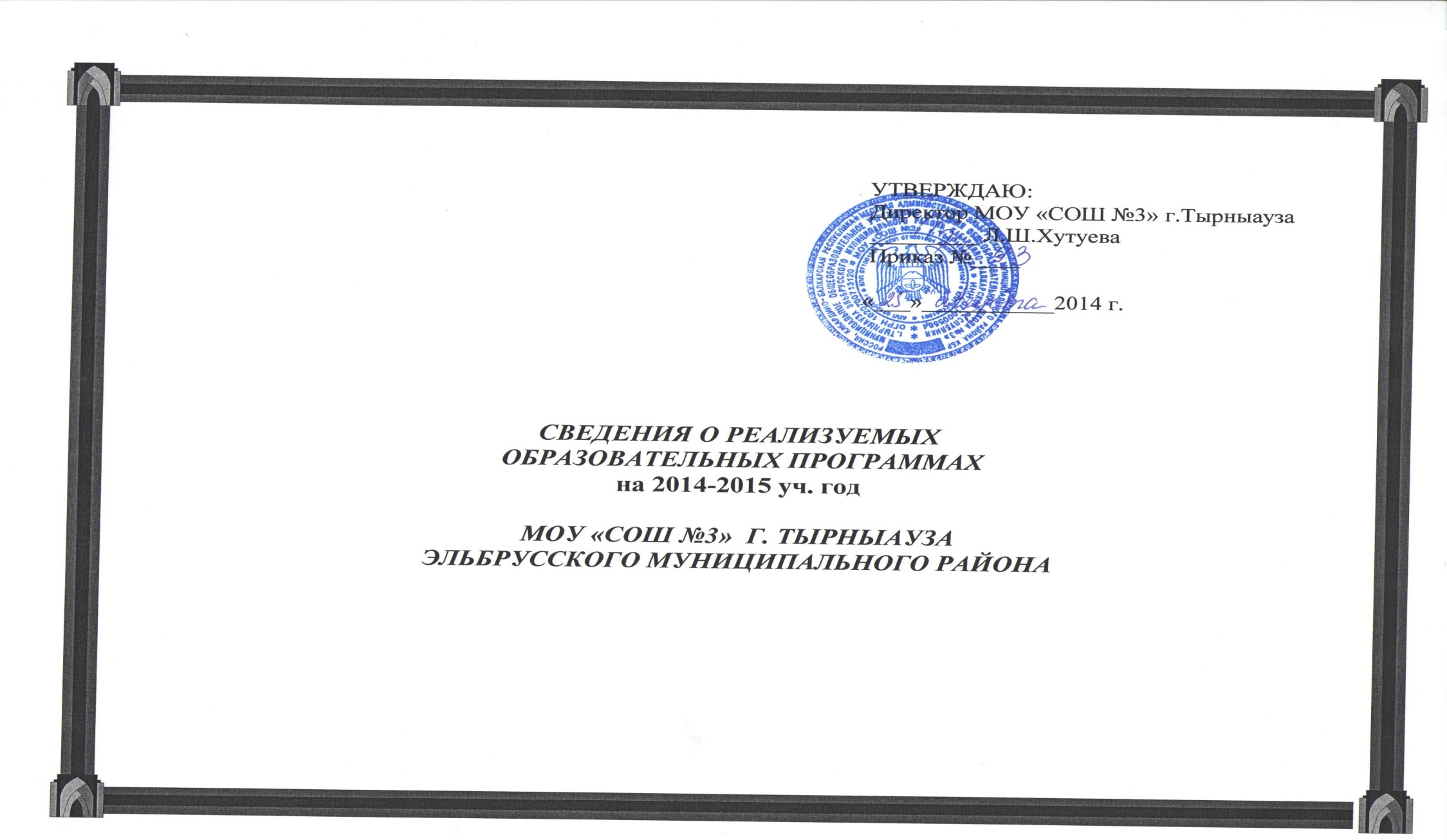 КлассКлассКлассКлассНазвание учебникаАвторАвторАвторАвторИздательствоГод изданияПрограммыПрограммы1«а» «б»1«а» «б»1«а» «б»АзбукаАзбукаАзбукаГорецкий В.Г.Горецкий В.Г.« Просвещение»« Просвещение»2014« Школа России»« Школа России»Прописи Горецкий В.Г.Горецкий В.Г.Горецкий В.Г.Горецкий В.Г.« Просвещение»2014« Школа России»« Школа России»Литературное чтениеКлиманова Л.Ф.Климанова Л.Ф.Климанова Л.Ф.Климанова Л.Ф.« Просвещение»2014« Школа России»« Школа России»Русский языкКанакина В.П.Горецкий В.Г.Канакина В.П.Горецкий В.Г.Канакина В.П.Горецкий В.Г.Канакина В.П.Горецкий В.Г.« Просвещение»2014« Школа России»« Школа России»МатематикаМоро М.И.Волкова С.И.Моро М.И.Волкова С.И.Моро М.И.Волкова С.И.Моро М.И.Волкова С.И.« Просвещение»2014« Школа России»« Школа России»Окружающий мир Плешаков А.А.Плешаков А.А.Плешаков А.А.Плешаков А.А.« Просвещение»2014« Школа России»« Школа России»ТехнологияУзорова О.В.Нефедова Е.А.Узорова О.В.Нефедова Е.А.Узорова О.В.Нефедова Е.А.Узорова О.В.Нефедова Е.А.« Астрель»2014« Школа России»« Школа России»2«а» «б»2«а» «б»2«а» «б»2«а» «б»Литературное чтениеЛазарева В.А.Лазарева В.А.Лазарева В.А.Лазарева В.А.Изд.дом «Федоров»2012«Развивающаяся система Занкова»«Развивающаяся система Занкова»Русский языкПолякова А.В.Полякова А.В.Полякова А.В.Полякова А.В.« Просвещение»2012«Развивающаяся система Занкова»«Развивающаяся система Занкова»МатематикаПетерсон А.Г.Петерсон А.Г.Петерсон А.Г.Петерсон А.Г.« Ювента»2013« Школа 200»« Школа 200»Окружающий мир Дмитриева Н.Я.КазаковА.Н.Дмитриева Н.Я.КазаковА.Н.Дмитриева Н.Я.КазаковА.Н.Дмитриева Н.Я.КазаковА.Н.Изд.дом «Федоров»2013«Развивающаяся система Занкова»«Развивающаяся система Занкова»ТехнологияЦирюлик Н.А.Проснякова Т.Н.Цирюлик Н.А.Проснякова Т.Н.Цирюлик Н.А.Проснякова Т.Н.Цирюлик Н.А.Проснякова Т.Н.Изд.дом «Федоров»2013«Развивающаяся система Занкова»«Развивающаяся система Занкова»3«а»3«а»3«а»3«а»Русский языкЧуракова Н.А.Байкова Т.А.Чуракова Н.А.Байкова Т.А.Чуракова Н.А.Байкова Т.А.Чуракова Н.А.Байкова Т.А.« Академкнига»2013«Перспективнаяначальная школа»«Перспективнаяначальная школа»Окружающий мирФедотова О.Н.Трафимова Г.В.Федотова О.Н.Трафимова Г.В.Федотова О.Н.Трафимова Г.В.Федотова О.Н.Трафимова Г.В.« Академкнига»2013«Перспективнаяначальная школа»«Перспективнаяначальная школа»МатематикаЧекин А.Л.Чекин А.Л.Чекин А.Л.Чекин А.Л.« Академкнига»2013«Перспективнаяначальная школа»«Перспективнаяначальная школа»Литературное чтениеЧураков А.А.Чураков А.А.Чураков А.А.Чураков А.А.« Академкнига»2013«Перспективнаяначальная школа»«Перспективнаяначальная школа»ТехнологияРагозин Т.М.Гринева А.А.Рагозин Т.М.Гринева А.А.Рагозин Т.М.Гринева А.А.Рагозин Т.М.Гринева А.А.« Академкнига»2013«Перспективнаяначальная школа»«Перспективнаяначальная школа»4«а» «б»4«а» «б»4«а» «б»4«а» «б»Русский языкПолякова А.В.Полякова А.В.Полякова А.В.Полякова А.В.« Просвещение»2014«Развивающаяся система Занкова»«Развивающаяся система Занкова»МатематикаПетерсон А.Г.Петерсон А.Г.Петерсон А.Г.Петерсон А.Г.« Ювента»2014«Развивающаяся система Занкова»«Развивающаяся система Занкова»Окружающий мирДмитриева Н.Я.КазаковА.Н.Дмитриева Н.Я.КазаковА.Н.Дмитриева Н.Я.КазаковА.Н.Дмитриева Н.Я.КазаковА.Н.Изд.дом «Федоров»2014«Развивающаяся система Занкова»«Развивающаяся система Занкова»Литературное чтение Лазарева В.А.Лазарева В.А.Лазарева В.А.Лазарева В.А.Изд.дом «Федоров»2014«Развивающаяся система Занкова»«Развивающаяся система Занкова»ТехнологияЦирюлик Н.А.Проснякова Т.Н.Цирюлик Н.А.Проснякова Т.Н.Цирюлик Н.А.Проснякова Т.Н.Цирюлик Н.А.Проснякова Т.Н.Изд.дом «Федоров2014«Развивающаяся система Занкова»«Развивающаяся система Занкова»5«а» «б»5«а» «б»5«а» «б»5«а» «б»Русский языкЛадыженская Т.А.Тростенцова Л.А.Ладыженская Т.А.Тростенцова Л.А.Ладыженская Т.А.Тростенцова Л.А.Ладыженская Т.А.Тростенцова Л.А.« Просвещение»2014Т.А.ЛадыженскаяТ.А.Ладыженская6«а» «б»6«а» «б»6«а» «б»6«а» «б»Русский язык Баранов Т.М.Ладыженская Т.А. Баранов Т.М.Ладыженская Т.А. Баранов Т.М.Ладыженская Т.А. Баранов Т.М.Ладыженская Т.А.« Просвещение»2012Т.А.ЛадыженскаяТ.А.Ладыженская7«а»7«а»7«а»7«а»Русский язык Баранов Т.М.Ладыженская Т.А. Баранов Т.М.Ладыженская Т.А. Баранов Т.М.Ладыженская Т.А. Баранов Т.М.Ладыженская Т.А.« Просвещение»2013Т.А.ЛадыженскаяТ.А.Ладыженская8«а» «б»8«а» «б»8«а» «б»8«а» «б»Русский языкТростенцова Л.А.Ладыженская Т.А.Тростенцова Л.А.Ладыженская Т.А.Тростенцова Л.А.Ладыженская Т.А.Тростенцова Л.А.Ладыженская Т.А.« Просвещение»2014Т.А.ЛадыженскаяТ.А.Ладыженская9«а» «б»9«а» «б»9«а» «б»9«а» «б»Русский языкТростенцова Л.А.Ладыженская Т.АТростенцова Л.А.Ладыженская Т.АТростенцова Л.А.Ладыженская Т.АТростенцова Л.А.Ладыженская Т.А« Просвещение»2010Т.А.ЛадыженскаяТ.А.Ладыженская10«а» «б»10«а» «б»10«а» «б»10«а» «б»Русский языкГреков В.Ф.ЧешкоЛ.А. Греков В.Ф.ЧешкоЛ.А. Греков В.Ф.ЧешкоЛ.А. Греков В.Ф.ЧешкоЛ.А. « Просвещение»201311«а»11«а»11«а»11«а»Русский языкГреков В.Ф.ЧешкоЛ.А. Греков В.Ф.ЧешкоЛ.А. Греков В.Ф.ЧешкоЛ.А. Греков В.Ф.ЧешкоЛ.А. « Просвещение»20135«а» «б»5«а» «б»5«а» «б»5«а» «б»Литература Коровина В.Я.Коровина В.Я.Коровина В.Я.Коровина В.Я.« Просвещение»2014В.Я.КоровинаВ.Я.Коровина6«а» «б»6«а» «б»6«а» «б»6«а» «б»Литература Коровина В.Я.Коровина В.Я.Коровина В.Я.Коровина В.Я.« Просвещение»2014В.Я.КоровинаВ.Я.Коровина7777Литература « Просвещение»В.Я.КоровинаВ.Я.Коровина8«а» «б»8«а» «б»8«а» «б»8«а» «б»Литература Коровина В.Я.Журавлева В.П.Коровина В.Я.Журавлева В.П.Коровина В.Я.Журавлева В.П.Коровина В.Я.Журавлева В.П.« Просвещение»2013В.Я.КоровинаВ.Я.Коровина9«а» «б»9«а» «б»9«а» «б»9«а» «б»Литература Коровина В.Я.Коровина В.Я.Коровина В.Я.Коровина В.Я.« Просвещение»2014В.Я.КоровинаВ.Я.Коровина10«а» «б»10«а» «б»10«а» «б»10«а» «б»Литература Лебедев Ю.В.Лебедев Ю.В.Лебедев Ю.В.Лебедев Ю.В.« Просвещение»2014Ю.В.ЛебедевЮ.В.Лебедев11«а»11«а»11«а»11«а»Литература Журавлева В.П.Журавлева В.П.Журавлева В.П.Журавлева В.П.« Просвещение»2014В.Я.КоровинаВ.Я.Коровина5«а» «б»5«а» «б»5«а» «б»5«а» «б»Математика Виленкин Н.Я.Виленкин Н.Я.Виленкин Н.Я.Виленкин Н.Я. «Мнемозина»2013Виленкин Н.Я.Виленкин Н.Я.6«а» «б»6«а» «б»6«а» «б»6«а» «б»Математика Виленкин Н.Я.Виленкин Н.Я.Виленкин Н.Я.Виленкин Н.Я.«Мнемозина»2013Виленкин Н.Я.,Жохов В.И.Виленкин Н.Я.,Жохов В.И.7«а»7«а»7«а»7«а»Математика Макарычев Ю.Н.Макарычев Ю.Н.Макарычев Ю.Н.Макарычев Ю.Н.« Просвещение»2013Макарычев Ю.Н.Макарычев Ю.Н.8«а» «б»8«а» «б»8«а» «б»8«а» «б»Математика Макарычев Ю.Н.Макарычев Ю.Н.Макарычев Ю.Н.Макарычев Ю.Н.« Просвещение»2013Макарычев Ю.Н.,Миндюк Н.Г.Макарычев Ю.Н.,Миндюк Н.Г.9«а» «б»9«а» «б»9«а» «б»9«а» «б»Математика Макарычев Ю.Н.Макарычев Ю.Н.Макарычев Ю.Н.Макарычев Ю.Н.« Просвещение»2013Макарычев Ю.Н.Макарычев Ю.Н.10«а» «б»10«а» «б»10«а» «б»10«а» «б»Алгебра и начала анализаМордкович А.Г.Мордкович А.Г.Мордкович А.Г.Мордкович А.Г.«Мнемозина»2013Мордкович А.Г.Мордкович А.Г.11«а»11«а»11«а»11«а»Алгебра и начала анализаКолмогоров А.Н.Колмогоров А.Н.Колмогоров А.Н.Колмогоров А.Н.« Просвещение»2013Колмогоров А.Н.Колмогоров А.Н.7«а» «б»7«а» «б»7«а» «б»7«а» «б»ГеометрияПогорелов А.В.Погорелов А.В.Погорелов А.В.Погорелов А.В.« Просвещение»2012Погорелов А.В.Погорелов А.В.8«а» «б»8«а» «б»8«а» «б»8«а» «б»ГеометрияПогорелов А.В.Погорелов А.В.Погорелов А.В.Погорелов А.В.« Просвещение»2012Погорелов А.В.Погорелов А.В.9«а» «б»9«а» «б»9«а» «б»9«а» «б»ГеометрияПогорелов А.В.Погорелов А.В.Погорелов А.В.Погорелов А.В.« Просвещение»2012Погорелов А.В.Погорелов А.В.10«а» «б»10«а» «б»10«а» «б»10«а» «б»ГеометрияПогорелов А.В.Погорелов А.В.Погорелов А.В.Погорелов А.В.« Просвещение»2011Погорелов А.В.Погорелов А.В.11«а»11«а»11«а»11«а»ГеометрияПогорелов А.В.Погорелов А.В.Погорелов А.В.Погорелов А.В.« Просвещение»2012Погорелов А.В.Погорелов А.В.5«а» «б»5«а» «б»История древнего мираИстория древнего мираИстория древнего мираИстория древнего мираИстория древнего мираУколова В.И.Уколова В.И.« Просвещение»2012Уколова В.И.6«а» «б»История средних веков История средних веков История средних веков История средних веков Ведюшкин А.А.Ведюшкин А.А.Ведюшкин А.А.Ведюшкин А.А.« Просвещение»2012Ведюшкин А.А.Ведюшкин А.А.6«а» «б»История РоссииИстория РоссииИстория РоссииИстория РоссииДанилов А.А.Данилов А.А.Данилов А.А.Данилов А.А.« Просвещение»2012Данилов А.А.Данилов А.А.7«а»История РоссииИстория РоссииИстория РоссииИстория РоссииСахаров А.Н.Сахаров А.Н.Сахаров А.Н.Сахаров А.Н.« Просвещение»2013Сахаров А.Н.Сахаров А.Н.7«а»История нового времениИстория нового времениИстория нового времениИстория нового времениЮдовская  Н..Я.Юдовская  Н..Я.Юдовская  Н..Я.Юдовская  Н..Я.« Просвещение»2014Юдовская Н..Я.Юдовская Н..Я.8«а» «б»История РоссииИстория РоссииИстория РоссииИстория РоссииЗахарова Е.Н.Захарова Е.Н.Захарова Е.Н.Захарова Е.Н.«Мнемозина»2012Захарова Е.Н.Захарова Е.Н.8«а» «б»История нового времениИстория нового времениИстория нового времениИстория нового времениЮдовская А.Я.Юдовская А.Я.Юдовская А.Я.Юдовская А.Я.Шестаков В.А.2014Юдовская Н..Я.Юдовская Н..Я.9«а» «б»История России 20-21 векаИстория России 20-21 векаИстория России 20-21 векаИстория России 20-21 векаДанилов А.А.Данилов А.А.Данилов А.А.Данилов А.А.Шестаков В.А.2012Данилов А.А.Данилов А.А.9«а» «б»Всеобщая историяВсеобщая историяВсеобщая историяВсеобщая историяАлексашкина Л.И.Алексашкина Л.И.Алексашкина Л.И.Алексашкина Л.И.« Просвещение»2012АлексашкинаЛ.И.АлексашкинаЛ.И.10«а» «б»История РоссииИстория РоссииИстория РоссииИстория РоссииПавленко Н.И.Павленко Н.И.Павленко Н.И.Павленко Н.И.« Дрофа»2013Павленко Н.И.Павленко Н.И.10«а» «б»Всеобщая историяВсеобщая историяВсеобщая историяВсеобщая историяУколова В.И.Уколова В.И.Уколова В.И.Уколова В.И.« Просвещение»2013Уколова В.И.Уколова В.И.11«а»История РоссииИстория РоссииИстория РоссииИстория РоссииШестаков В.А.Шестаков В.А.Шестаков В.А.Шестаков В.А.« Просвещение»2013Шестаков В.А.Шестаков В.А.11«а»Новейшая историяНовейшая историяНовейшая историяНовейшая историяУлунян А.А.Улунян А.А.Улунян А.А.Улунян А.А.« Просвещение»2013Улунян А.А.Улунян А.А.8«а» «б»История КБРИстория КБРИстория КБРИстория КБРБекалдиев М.Д.Бекалдиев М.Д.Бекалдиев М.Д.Бекалдиев М.Д.« Эльбрус»2011Бекалдиев М.Д.Бекалдиев М.Д.9«а» «б»История КБРИстория КБРИстория КБРИстория КБРБекалдиев М.Д.Бекалдиев М.Д.Бекалдиев М.Д.Бекалдиев М.Д.« Эльбрус»2011Бекалдиев М.Д.Бекалдиев М.Д.5«а» «б»Обществознание Обществознание Обществознание Обществознание Корольков Е.С.Корольков Е.С.Корольков Е.С.Корольков Е.С.«Академкнига»2014Корольков Е.С.Корольков Е.С.6«а» «б»Обществознание Обществознание Обществознание Обществознание Корольков Е.С.Корольков Е.С.Корольков Е.С.Корольков Е.С.«Академкнига»2012Корольков Е.С.Корольков Е.С.7«а»Обществознание Обществознание Обществознание Обществознание Боголюбов Л.Н.Боголюбов Л.Н.Боголюбов Л.Н.Боголюбов Л.Н.« Просвещение»2014Боголюбов Л.Н.Боголюбов Л.Н.8«а» «б»Обществознание Обществознание Обществознание Обществознание Боголюбов Л.Н.Боголюбов Л.Н.Боголюбов Л.Н.Боголюбов Л.Н.« Просвещение»2012Боголюбов Л.Н.Боголюбов Л.Н.9«а» «б»Обществознание Обществознание Обществознание Обществознание Боголюбов Л.Н.Боголюбов Л.Н.Боголюбов Л.Н.Боголюбов Л.Н.« Просвещение»2014Боголюбов Л.Н.Боголюбов Л.Н.10«а» «б»Обществознание Обществознание Обществознание Обществознание Боголюбов Л.Н.Боголюбов Л.Н.Боголюбов Л.Н.Боголюбов Л.Н.« Просвещение»2013Боголюбов Л.Н.,Аверьянов Ю.И.,Городецкая Н.И.Боголюбов Л.Н.,Аверьянов Ю.И.,Городецкая Н.И.11«а»Обществознание Обществознание Обществознание Обществознание Боголюбов Л.Н.Боголюбов Л.Н.Боголюбов Л.Н.Боголюбов Л.Н.« Просвещение»2013Боголюбов Л.Н.,Белявский А.Н.,Городецкая Н.И.Боголюбов Л.Н.,Белявский А.Н.,Городецкая Н.И.5«а» «б»Биология Биология Биология Биология Пономарева И.Н.Пономарева И.Н.Пономарева И.Н.Пономарева И.Н.« Вентана –Граф»2014Пономарева И.Н.Пономарева И.Н.6«а» «б»Биология Биология Биология Биология Пономарева И.Н.Пономарева И.Н.Пономарева И.Н.Пономарева И.Н.« Вентана –Граф»2013Пономарева И.Н.Пономарева И.Н.7«а»Биология Биология Биология Биология Пономарева И.Н.Пономарева И.Н.Пономарева И.Н.Пономарева И.Н.« Вентана –Граф»2013Пономарева И.Н.Пономарева И.Н.8«а» «б»Биология Биология Биология Биология Пономарева И.Н.Пономарева И.Н.Пономарева И.Н.Пономарева И.Н.« Вентана –Граф»2012Пономарева И.Н.Пономарева И.Н.9«а» «б»Биология Биология Биология Биология Пономарева И.Н.Пономарева И.Н.Пономарева И.Н.Пономарева И.Н.« Вентана –Граф»2013Пономарева И.Н.Пономарева И.Н.10«а» «б»Биология Биология Биология Биология Беляев Д.К.,Дымшиц Г.М.Беляев Д.К.,Дымшиц Г.М.Беляев Д.К.,Дымшиц Г.М.Беляев Д.К.,Дымшиц Г.М.« Просвещение»2013Примерные программы осн. общ. образованияПримерные программы осн. общ. образования11«а» «б»Биология Биология Биология Биология Беляев Д.К.,Дымшиц Г.М.Беляев Д.К.,Дымшиц Г.М.Беляев Д.К.,Дымшиц Г.М.Беляев Д.К.,Дымшиц Г.М.« Просвещение»2013Примерные программы осн. общ. образованияПримерные программы осн. общ. образования5«а» «б»ГеографияГеографияГеографияГеографияБаринова И.И.Баринова И.И.Баринова И.И.Баринова И.И.« Дрофа»2014Баринова И.И.Баринова И.И.6«а» «б»ГеографияГеографияГеографияГеографияГерасимова Т.П.Герасимова Т.П.Герасимова Т.П.Герасимова Т.П.« Дрофа»2014Герасимава Т.П.Герасимава Т.П.7«а»География материков и океановГеография материков и океановГеография материков и океановГеография материков и океановКоринская В.А.Коринская В.А.Коринская В.А.Коринская В.А.« Дрофа»2014Коринская В.А.Коринская В.А.8«а» «б»География России.Природа и население.География России.Природа и население.География России.Природа и население.География России.Природа и население.Алексеев А.И.Алексеев А.И.Алексеев А.И.Алексеев А.И.« Дрофа»2014Алексеев А.И.Алексеев А.И.8«а» «б»Физическая география КБР.Физическая география КБР.Физическая география КБР.Физическая география КБР.Емузова Л.З.Емузова Л.З.Емузова Л.З.Емузова Л.З.« Эльбрус»2013 Емузова Л.З. Емузова Л.З.9«а» «б»География России.Природа и население.География России.Природа и население.География России.Природа и население.География России.Природа и население.Алексеев А.И.Алексеев А.И.Алексеев А.И.Алексеев А.И.« Дрофа»2014Алексеев А.И.Алексеев А.И.9«а» «б»Экономическая и социальная география КБР.Экономическая и социальная география КБР.Экономическая и социальная география КБР.Экономическая и социальная география КБР.Бураев Р.А.Бураев Р.А.Бураев Р.А.Бураев Р.А.« Эльбрус»2013Бураев Р.А.Бураев Р.А.10«а» «б»География.География.География.География.Максаковский В.П.Максаковский В.П.Максаковский В.П.Максаковский В.П.« Просвещение»2012Максаковский В.П.Максаковский В.П.2«а» «б»Информатика и ИТК.Информатика и ИТК.Информатика и ИТК.Информатика и ИТК.Матвеева Н.В.Матвеева Н.В.Матвеева Н.В.Матвеева Н.В.«Бином»2013Информатика и ИТК.Информатика и ИТК.3«а»Информатика и ИТК.Информатика и ИТК.Информатика и ИТК.Информатика и ИТК.Матвеева Н.В.Матвеева Н.В.Матвеева Н.В.Матвеева Н.В.«Бином»2013Информатика и ИТК.Информатика и ИТК.4«а» «б»Информатика и ИТК.Информатика и ИТК.Информатика и ИТК.Информатика и ИТК.Матвеева Н.В.Матвеева Н.В.Матвеева Н.В.Матвеева Н.В.«Бином»2013Информатика и ИТК.Информатика и ИТК.5«а» «б»Информатика и ИТК.Информатика и ИТК.Информатика и ИТК.Информатика и ИТК.Босова Л.П.Босова Л.П.Босова Л.П.Босова Л.П.«Бином»2013Информатика и ИТК.Информатика и ИТК.6«а» «б»Информатика и ИТК.Информатика и ИТК.Информатика и ИТК.Информатика и ИТК.Босова Л.П.Босова Л.П.Босова Л.П.Босова Л.П.«Бином»2013Информатика и ИТК.Информатика и ИТК.7«а»Информатика и ИТК.Информатика и ИТК.Информатика и ИТК.Информатика и ИТК.Угринович Н.Д.Угринович Н.Д.Угринович Н.Д.Угринович Н.Д.«Бином»2009Информатика и ИТК.Информатика и ИТК.8«а» «б»Информатика и ИТК.Информатика и ИТК.Информатика и ИТК.Информатика и ИТК.Угринович Н.Д.Угринович Н.Д.Угринович Н.Д.Угринович Н.Д.«Бином»2012Информатика и ИТК.Информатика и ИТК.9«а» «б»Информатика и ИТК.Информатика и ИТК.Информатика и ИТК.Информатика и ИТК.Угринович Н.Д.Угринович Н.Д.Угринович Н.Д.Угринович Н.Д.«Бином»2013Информатика и ИТК.Информатика и ИТК.10«а» «б»Информатика и ИТК.Информатика и ИТК.Информатика и ИТК.Информатика и ИТК.Угринович Н.Д.Угринович Н.Д.Угринович Н.Д.Угринович Н.Д.«Бином»2012Информатика и ИТК.Информатика и ИТК.11«а»Информатика и ИТК.Информатика и ИТК.Информатика и ИТК.Информатика и ИТК.Угринович Н.Д.Угринович Н.Д.Угринович Н.Д.Угринович Н.Д.«Бином»2012Информатика и ИТК.Информатика и ИТК.2«а» «б»Английский язык.Английский язык.Английский язык.Английский язык.Комарова Ю.А., Ларионова И.В.Комарова Ю.А., Ларионова И.В.Комарова Ю.А., Ларионова И.В.Комарова Ю.А., Ларионова И.В.« Русское слово»2012Комарова Ю.А.Комарова Ю.А.3«а» «б»Английский с удовольствием.Английский с удовольствием.Английский с удовольствием.Английский с удовольствием.Биболетова М.З.Биболетова М.З.Биболетова М.З.Биболетова М.З.«Титул»2014Биболетова М.З.Биболетова М.З.4«а» «б»Английский с удовольствием.Английский с удовольствием.Английский с удовольствием.Английский с удовольствием.Биболетова М.З.Биболетова М.З.Биболетова М.З.Биболетова М.З.«Титул»2014Биболетова М.З.Биболетова М.З.5 «а»Английский язык.Английский язык.Английский язык.Английский язык.Комарова Ю.А., Ларионова И.В.Комарова Ю.А., Ларионова И.В.Комарова Ю.А., Ларионова И.В.Комарова Ю.А., Ларионова И.В.« Русское слово»2012Комарова Ю.А.Комарова Ю.А.5 «б»Английский с удовольствием.Английский с удовольствием.Английский с удовольствием.Английский с удовольствием.Биболетова М.З.Биболетова М.З.Биболетова М.З.Биболетова М.З.«Титул»2014Биболетова М.З.Биболетова М.З.6«а»Английский с удовольствием.Английский с удовольствием.Английский с удовольствием.Английский с удовольствием.Биболетова М.З.Биболетова М.З.Биболетова М.З.Биболетова М.З.«Титул»2014Биболетова М.З.Биболетова М.З.7«а»Английский с удовольствием.Английский с удовольствием.Английский с удовольствием.Английский с удовольствием.Биболетова М.З.Биболетова М.З.Биболетова М.З.Биболетова М.З.«Титул»2014Биболетова М.З.Биболетова М.З.8 «а»Английский с удовольствием.Английский с удовольствием.Английский с удовольствием.Английский с удовольствием.Биболетова М.З.Биболетова М.З.Биболетова М.З.Биболетова М.З.«Титул»2014Биболетова М.З.Биболетова М.З.8 «б»Английский язык.( 4- год обучения)Английский язык.( 4- год обучения)Английский язык.( 4- год обучения)Английский язык.( 4- год обучения)Афанасьева О.В.,Михеева И.В.Афанасьева О.В.,Михеева И.В.Афанасьева О.В.,Михеева И.В.Афанасьева О.В.,Михеева И.В.«Дрофа»2014Афанасьева О.В.Афанасьева О.В.9 «а»Английский язык.( 4- год обучения)Английский язык.( 4- год обучения)Английский язык.( 4- год обучения)Английский язык.( 4- год обучения)Афанасьева О.В.,Михеева И.В.Афанасьева О.В.,Михеева И.В.Афанасьева О.В.,Михеева И.В.Афанасьева О.В.,Михеева И.В.«Дрофа»2014Афанасьева О.В.Афанасьева О.В.9 «б»Английский язык.( 4- год обучения)Английский язык.( 4- год обучения)Английский язык.( 4- год обучения)Английский язык.( 4- год обучения)Афанасьева О.В.,Михеева И.В.Афанасьева О.В.,Михеева И.В.Афанасьева О.В.,Михеева И.В.Афанасьева О.В.,Михеева И.В.«Дрофа»2014Афанасьева О.В.Афанасьева О.В.10 «а»10 «б»Английский с удовольствием.Английский с удовольствием.Английский с удовольствием.Английский с удовольствием.Биболетова М.З.Биболетова М.З.Биболетова М.З.Биболетова М.З.«Титул»2014Биболетова М.З.Биболетова М.З.10 «б»Английский язык.Английский язык.Английский язык.Английский язык.Афанасьева О.В.,Михеева И.В.Афанасьева О.В.,Михеева И.В.Афанасьева О.В.,Михеева И.В.Афанасьева О.В.,Михеева И.В.«Дрофа»2012Афанасьева О.В.Афанасьева О.В.11«а»Английский язык.Английский язык.Английский язык.Английский язык.Афанасьева О.В.,Михеева И.В.Афанасьева О.В.,Михеева И.В.Афанасьева О.В.,Михеева И.В.Афанасьева О.В.,Михеева И.В.«Дрофа»2014Афанасьева О.В.Афанасьева О.В.1«а» «б»Харфлыкъ Харфлыкъ Харфлыкъ Харфлыкъ Будаев А.Ж.Будаев А.Ж.Будаев А.Ж.Будаев А.Ж.« Эльбрус»2013Будаев А.Ж.Будаев А.Ж.2«а» «б»Балкарский язык.Балкарский язык.Балкарский язык.Балкарский язык.Джулабов У.А.Джулабов У.А.Джулабов У.А.Джулабов У.А.« Эльбрус»2012Джулабов У.А.Джулабов У.А.3Балкарский язык.Балкарский язык.Балкарский язык.Балкарский язык.Габаева А.Б.Габаева А.Б.Габаева А.Б.Габаева А.Б.« Эльбрус»2012201220124«а» «б»Балкарский язык.Балкарский язык.Балкарский язык.Балкарский язык.Теммоев Х.М.Теммоев Х.М.Теммоев Х.М.Теммоев Х.М.« Эльбрус»2012Теммоев Х.М.Теммоев Х.М.5«а» «б»Балкарский язык.Балкарский язык.Балкарский язык.Балкарский язык.Гузеев Ж.М.Гузеев Ж.М.Гузеев Ж.М.Гузеев Ж.М.« Эльбрус»2011Гузеев Ж.М.Гузеев Ж.М.6«а» «б»Балкарский язык.Балкарский язык.Балкарский язык.Балкарский язык.Созаев Б.Т.,Созаев А.Б.Созаев Б.Т.,Созаев А.Б.Созаев Б.Т.,Созаев А.Б.Созаев Б.Т.,Созаев А.Б.« Эльбрус»2012Созаев Б.Т.,Созаев А.Б.Созаев Б.Т.,Созаев А.Б.7«а»Балкарский язык.Балкарский язык.Балкарский язык.Балкарский язык.Мусукаев Б.Х.Мусукаев Б.Х.Мусукаев Б.Х.Мусукаев Б.Х.« Эльбрус»2012Мусукаев Б.Х.Мусукаев Б.Х.8«а» «б»Балкарский язык.Балкарский язык.Балкарский язык.Балкарский язык.Ахматов И.Х.Ахматов И.Х.Ахматов И.Х.Ахматов И.Х.« Эльбрус»2013Ахматов И.Х.Ахматов И.Х.9«а» «б»Балкарский язык.Балкарский язык.Балкарский язык.Балкарский язык.Ахматов И.Х.,Кетенчиева М.Б.Ахматов И.Х.,Кетенчиева М.Б.Ахматов И.Х.,Кетенчиева М.Б.Ахматов И.Х.,Кетенчиева М.Б.« Эльбрус»2013Ахматов И.Х.,Кетенчиева М.Б.Ахматов И.Х.,Кетенчиева М.Б.2«а» «б»Родная речьРодная речьРодная речьРодная речьДеваева З.Д.Деваева З.Д.Деваева З.Д.Деваева З.Д.« Эльбрус»2012Деваева З.Д.Деваева З.Д.3«а»Родная речьРодная речьРодная речьРодная речьМусукаев Б.Х.Мусукаев Б.Х.Мусукаев Б.Х.Мусукаев Б.Х.« Эльбрус»2008Мусукаев Б.Х.Мусукаев Б.Х.4«а» «б»Родная речьРодная речьРодная речьРодная речьГабаева А.Б.Габаева А.Б.Габаева А.Б.Габаева А.Б.« Эльбрус»2012Габаева А.Б.Габаева А.Б.5«а» «б»Балкарская литература.Балкарская литература.Балкарская литература.Балкарская литература.Гуртуева М.Б.Гуртуева М.Б.Гуртуева М.Б.Гуртуева М.Б.« Эльбрус»2011Гуртуева М.Б.Гуртуева М.Б.6«а» «б»Балкарская литература.Балкарская литература.Балкарская литература.Балкарская литература.Мусукаева С.А.Мусукаева С.А.Мусукаева С.А.Мусукаева С.А.« Эльбрус»2008Мусукаева С.АМусукаева С.А7«а» «б»Балкарская литература.Балкарская литература.Балкарская литература.Балкарская литература.Мусукаев Б.Х.Мусукаев Б.Х.Мусукаев Б.Х.Мусукаев Б.Х.« Эльбрус»2010Мусукаев Б.Х.Мусукаев Б.Х.8«а» «б»Балкарская литература.Балкарская литература.Балкарская литература.Балкарская литература.Толгуров З.М.Толгуров З.М.Толгуров З.М.Толгуров З.М.« Эльбрус»2013Толгуров З.М.Толгуров З.М.9«а» «б»Балкарская литература.Балкарская литература.Балкарская литература.Балкарская литература.Теппеев А.М.Теппеев А.М.Теппеев А.М.Теппеев А.М.« Эльбрус»2010Теппеев А.М.Теппеев А.М.9«а» «б»Балкарская литература.(хрестоматия)Балкарская литература.(хрестоматия)Балкарская литература.(хрестоматия)Балкарская литература.(хрестоматия)Созаев Б.Т.Созаев Б.Т.Созаев Б.Т.Созаев Б.Т.« Эльбрус»2011Созаев Б.Т.Созаев Б.Т.10«а» «б»Балкарская литература.Балкарская литература.Балкарская литература.Балкарская литература.Толгуров З.М.Толгуров З.М.Толгуров З.М.Толгуров З.М.« Эльбрус»2008Толгуров З.М.Толгуров З.М.10«а» «б»Балкарская литература.(хрестоматия)Балкарская литература.(хрестоматия)Балкарская литература.(хрестоматия)Балкарская литература.(хрестоматия)Теппеев А.М.Теппеев А.М.Теппеев А.М.Теппеев А.М.« Эльбрус»2010Теппеев А.М.Теппеев А.М.11«а»Балкарская литература.Балкарская литература.Балкарская литература.Балкарская литература.Теппеев А.М.Теппеев А.М.Теппеев А.М.Теппеев А.М.« Эльбрус»2009Теппеев А.М.Теппеев А.М.11«а»Балкарская литература.(хрестоматия)Балкарская литература.(хрестоматия)Балкарская литература.(хрестоматия)Балкарская литература.(хрестоматия)Теппеев А.М.Теппеев А.М.Теппеев А.М.Теппеев А.М.« Эльбрус»2011Теппеев А.М.Теппеев А.М.1«а» «б»Азбука Азбука Азбука Азбука Куготов Л.Т.Куготов Л.Т.Куготов Л.Т.Куготов Л.Т.« Эльбрус»2013Программа по каб.яз.и чтен.для нач. кл.,2003 г.Программа по каб.яз.и чтен.для нач. кл.,2003 г.2«а» «б»Кабардинский языкКабардинский языкКабардинский языкКабардинский языкТаов Ж.К.Таов Ж.К.Таов Ж.К.Таов Ж.К.« Эльбрус»2013Программа по каб.яз.и чтен.для нач. кл.,2003 г.Программа по каб.яз.и чтен.для нач. кл.,2003 г.3«а»Кабардинский языкКабардинский языкКабардинский языкКабардинский языкКуготов Л.Т.Куготов Л.Т.Куготов Л.Т.Куготов Л.Т.« Эльбрус»2012Программа по каб.яз.и чтен.для нач. кл.,2003 г.Программа по каб.яз.и чтен.для нач. кл.,2003 г.4«а» «б»Кабардинский языкКабардинский языкКабардинский языкКабардинский языкЗахохов Л.Т.Захохов Л.Т.Захохов Л.Т.Захохов Л.Т.« Эльбрус»2014Программа по каб.яз.и чтен.для нач. кл.,2003 г.Программа по каб.яз.и чтен.для нач. кл.,2003 г.5«а» «б»Кабардинский языкКабардинский языкКабардинский языкКабардинский языкГяургиев Х.З.,Багов Н.А.Гяургиев Х.З.,Багов Н.А.Гяургиев Х.З.,Багов Н.А.Гяургиев Х.З.,Багов Н.А.« Эльбрус»2010Программа по кабардинскому яз. для  5-11 кл., 2009 г.Программа по кабардинскому яз. для  5-11 кл., 2009 г.6«а» «б»Кабардинский языкКабардинский языкКабардинский языкКабардинский языкУрусов Х.Ш.,Амироков И.А.Урусов Х.Ш.,Амироков И.А.Урусов Х.Ш.,Амироков И.А.Урусов Х.Ш.,Амироков И.А.« Эльбрус»2013Программа по кабардинскому яз. для  5-11 кл., 2009 г.Программа по кабардинскому яз. для  5-11 кл., 2009 г.7«а» «б»Кабардинский языкКабардинский языкКабардинский языкКабардинский языкУрусов Х.Ш.,.Амироков И.А.Урусов Х.Ш.,.Амироков И.А.Урусов Х.Ш.,.Амироков И.А.Урусов Х.Ш.,.Амироков И.А.« Эльбрус»2011Программа по кабардинскому яз. для  5-11 кл., 2009 г.Программа по кабардинскому яз. для  5-11 кл., 2009 г.8«а» «б»Кабардинский языкКабардинский языкКабардинский языкКабардинский языкУрусов Х.Ш.,Тамбиев Б.А.Урусов Х.Ш.,Тамбиев Б.А.Урусов Х.Ш.,Тамбиев Б.А.Урусов Х.Ш.,Тамбиев Б.А.« Эльбрус»2013Программа по кабардинскому яз. для  5-11 кл., 2009 г.Программа по кабардинскому яз. для  5-11 кл., 2009 г.9«а» «б»Кабардинский языкКабардинский языкКабардинский языкКабардинский языкУрусов Х.Ш.,Тамбиев Б.А.Урусов Х.Ш.,Тамбиев Б.А.Урусов Х.Ш.,Тамбиев Б.А.Урусов Х.Ш.,Тамбиев Б.А.« Эльбрус»2013Программа по кабардинскому яз. для  5-11 кл., 2009 г.Программа по кабардинскому яз. для  5-11 кл., 2009 г.10«а» «б»Кабардинский языкКабардинский языкКабардинский языкКабардинский языкБалова Л.Ф.Балова Л.Ф.Балова Л.Ф.Балова Л.Ф.« Эльбрус»2012Программа по кабардинскому яз. для  5-11 кл., 2010 г.Программа по кабардинскому яз. для  5-11 кл., 2010 г.11«а» «б»Кабардинский языкКабардинский языкКабардинский языкКабардинский языкТимажев Х.Т.Тимажев Х.Т.Тимажев Х.Т.Тимажев Х.Т.« Эльбрус»2013Программа по кабардинскому яз. для  5-11 кл., 2010 г.Программа по кабардинскому яз. для  5-11 кл., 2010 г.2«а» «б»Кабардинская литератураКабардинская литератураКабардинская литератураКабардинская литератураЭржибов А.К.Эржибов А.К.Эржибов А.К.Эржибов А.К.« Эльбрус»2013Программа по каб.яз.и чтен.для нач. кл.,2003 г.Программа по каб.яз.и чтен.для нач. кл.,2003 г.3«а»Кабардинская литератураКабардинская литератураКабардинская литератураКабардинская литератураСонэ А.К.Сонэ А.К.Сонэ А.К.Сонэ А.К.« Эльбрус»2012Программа по каб.яз.и чтен.для нач. кл.,2003 г.Программа по каб.яз.и чтен.для нач. кл.,2003 г.4«а» «б»Кабардинская литератураКабардинская литератураКабардинская литератураКабардинская литератураКуготов Т.М.Куготов Т.М.Куготов Т.М.Куготов Т.М.« Эльбрус»2012Программа по каб.яз.и чтен.для нач. кл.,2003 г.Программа по каб.яз.и чтен.для нач. кл.,2003 г.5«а» «б»Кабардинская литератураКабардинская литератураКабардинская литератураКабардинская литератураБагов Н.А.Багов Н.А.Багов Н.А.Багов Н.А.« Эльбрус»2012Программа по кабардинскому яз. для  5-11 кл., 2010 г.Программа по кабардинскому яз. для  5-11 кл., 2010 г.6«а» «б»Кабардинская литератураКабардинская литератураКабардинская литератураКабардинская литератураЭржибов А.К.Эржибов А.К.Эржибов А.К.Эржибов А.К.« Эльбрус»2012Программа по кабардинскому яз. для  5-11 кл., 2010 г.Программа по кабардинскому яз. для  5-11 кл., 2010 г.7«а»Кабардинская литератураКабардинская литератураКабардинская литератураКабардинская литератураТимижев Х.Т.Тимижев Х.Т.Тимижев Х.Т.Тимижев Х.Т.« Эльбрус»2013Программа по кабардинскому яз. для  5-11 кл., 2010 г.Программа по кабардинскому яз. для  5-11 кл., 2010 г.8«а» «б»Кабардинская литератураКабардинская литератураКабардинская литератураКабардинская литератураБижоев Б.Т.Бижоев Б.Т.Бижоев Б.Т.Бижоев Б.Т.« Эльбрус»2011Программа по кабардинскому яз. для  5-11 кл., 2010 г.Программа по кабардинскому яз. для  5-11 кл., 2010 г.9«а» «б»Кабардинская литератураКабардинская литератураКабардинская литератураКабардинская литератураБижоев Б.Т.Бижоев Б.Т.Бижоев Б.Т.Бижоев Б.Т.« Эльбрус»2012Программа по кабардинскому яз. для  5-11 кл., 2010 г.Программа по кабардинскому яз. для  5-11 кл., 2010 г.10«а» «б»Кабардинская литератураКабардинская литератураКабардинская литератураКабардинская литератураБалова Л.Ф.Балова Л.Ф.Балова Л.Ф.Балова Л.Ф.« Эльбрус»2012Программа по кабардинскому яз. для  5-11 кл., 2010Программа по кабардинскому яз. для  5-11 кл., 201011«а»Кабардинская литератураКабардинская литератураКабардинская литератураКабардинская литератураТимижев Х.Т.Тимижев Х.Т.Тимижев Х.Т.Тимижев Х.Т.« Эльбрус»2013Программа по кабардинскому яз. для  5-11 кл., 2010Программа по кабардинскому яз. для  5-11 кл., 2010